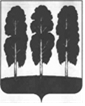 ДУМА БЕРЕЗОВСКОГО РАЙОНАХАНТЫ-МАНСИЙСКОГО АВТОНОМНОГО ОКРУГА – ЮГРЫРЕШЕНИЕот 02 июня 2023 года                                                                                 № 237пгт. БерезовоРассмотрев материалы, представленные для награждения Благодарностью Думы Березовского района, в соответствии с приложением 2 к решению Думы Березовского района от 26 ноября 2018 года №343 «О наградах Думы Березовского района»,Дума района РЕШИЛА:Наградить Благодарностью Думы Березовского района за многолетний плодотворный труд в представительных органах, добросовестное исполнение депутатского долга, значительный вклад в развитие местного самоуправления и становление и развитие системы профессионального образования в Березовском районе Грудо Тамару Александровну, главу городского поселения Игрим.2. Опубликовать решение в газете «Жизнь Югры» и разместить на официальном веб - сайте органов местного самоуправления Березовского района. 3. Настоящее решение вступает в силу после его подписания. Председатель Думы Березовского района	                                                                       З.Р.КаневаО награждении Благодарностью Думы Березовского района